Основные  правила использования  Монтессори-материалов: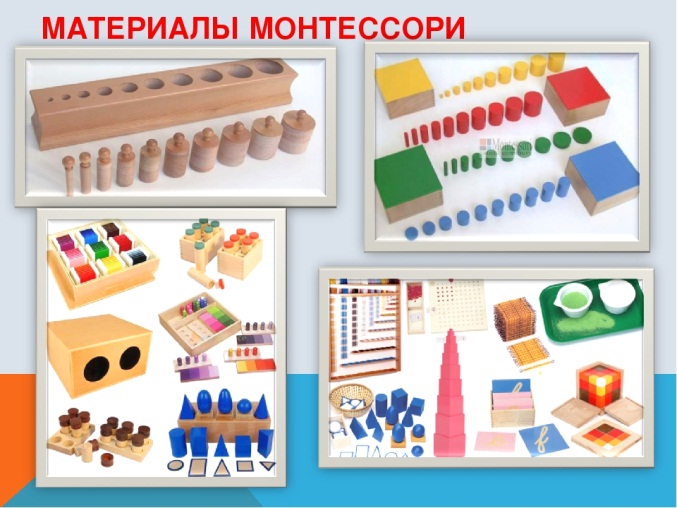 Материал расположен в свободном доступе, на уровне глаз ребенка (не выше 1 м от пола). Это призыв ребенка к действию.Аккуратное отношение к материалам и работа с ними только после того, как понято их использование.Соблюдение 5 этапов при работе с материалом:выбор материалаподготовка материала и рабочего меставыполнение действийконтроль ошибокзавершение работы, расположение материала на исходное место.Выбранный материал ребенок приносит и аккуратно раскладывает его на коврике или столе в определенном порядке.На групповых занятиях нельзя передавать материал из рук в руки.При работе с материалом, ребенок может действовать не только так, как показал воспитатель, но и применяя накопленные знания.Работа с материалами должна происходить с постепенным усложнением по дизайну и использованию.Когда упражнение закончено ребенком, материалы необходимо вернуть на свое место, и только после этого взять следующее пособие.Один материал - один ребенок, чтобы иметь возможность сосредоточится. Если выбранный ребенком материал сейчас занят, он ждет, наблюдая за работой другого ребенка (наблюдение - это одно из важнейших способов познания), или выбирает какой-то другой материал.Все эти  правила не касаются коллективных игр, основанных на общении и умении сотрудничать. 